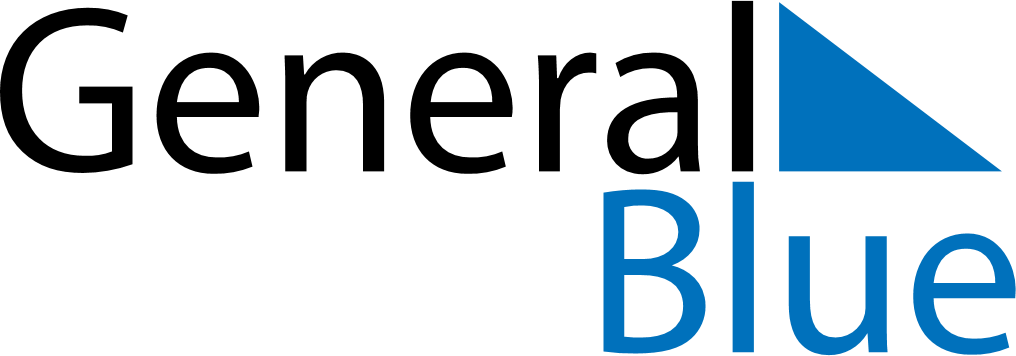 June 2024June 2024June 2024June 2024June 2024June 2024June 2024Mutale, Limpopo, South AfricaMutale, Limpopo, South AfricaMutale, Limpopo, South AfricaMutale, Limpopo, South AfricaMutale, Limpopo, South AfricaMutale, Limpopo, South AfricaMutale, Limpopo, South AfricaSundayMondayMondayTuesdayWednesdayThursdayFridaySaturday1Sunrise: 6:29 AMSunset: 5:19 PMDaylight: 10 hours and 50 minutes.23345678Sunrise: 6:29 AMSunset: 5:19 PMDaylight: 10 hours and 50 minutes.Sunrise: 6:29 AMSunset: 5:19 PMDaylight: 10 hours and 49 minutes.Sunrise: 6:29 AMSunset: 5:19 PMDaylight: 10 hours and 49 minutes.Sunrise: 6:30 AMSunset: 5:19 PMDaylight: 10 hours and 49 minutes.Sunrise: 6:30 AMSunset: 5:19 PMDaylight: 10 hours and 48 minutes.Sunrise: 6:31 AMSunset: 5:19 PMDaylight: 10 hours and 48 minutes.Sunrise: 6:31 AMSunset: 5:19 PMDaylight: 10 hours and 47 minutes.Sunrise: 6:31 AMSunset: 5:19 PMDaylight: 10 hours and 47 minutes.910101112131415Sunrise: 6:32 AMSunset: 5:19 PMDaylight: 10 hours and 47 minutes.Sunrise: 6:32 AMSunset: 5:19 PMDaylight: 10 hours and 46 minutes.Sunrise: 6:32 AMSunset: 5:19 PMDaylight: 10 hours and 46 minutes.Sunrise: 6:32 AMSunset: 5:19 PMDaylight: 10 hours and 46 minutes.Sunrise: 6:33 AMSunset: 5:19 PMDaylight: 10 hours and 46 minutes.Sunrise: 6:33 AMSunset: 5:19 PMDaylight: 10 hours and 46 minutes.Sunrise: 6:33 AMSunset: 5:19 PMDaylight: 10 hours and 45 minutes.Sunrise: 6:34 AMSunset: 5:19 PMDaylight: 10 hours and 45 minutes.1617171819202122Sunrise: 6:34 AMSunset: 5:20 PMDaylight: 10 hours and 45 minutes.Sunrise: 6:34 AMSunset: 5:20 PMDaylight: 10 hours and 45 minutes.Sunrise: 6:34 AMSunset: 5:20 PMDaylight: 10 hours and 45 minutes.Sunrise: 6:34 AMSunset: 5:20 PMDaylight: 10 hours and 45 minutes.Sunrise: 6:35 AMSunset: 5:20 PMDaylight: 10 hours and 45 minutes.Sunrise: 6:35 AMSunset: 5:20 PMDaylight: 10 hours and 45 minutes.Sunrise: 6:35 AMSunset: 5:20 PMDaylight: 10 hours and 45 minutes.Sunrise: 6:35 AMSunset: 5:21 PMDaylight: 10 hours and 45 minutes.2324242526272829Sunrise: 6:36 AMSunset: 5:21 PMDaylight: 10 hours and 45 minutes.Sunrise: 6:36 AMSunset: 5:21 PMDaylight: 10 hours and 45 minutes.Sunrise: 6:36 AMSunset: 5:21 PMDaylight: 10 hours and 45 minutes.Sunrise: 6:36 AMSunset: 5:21 PMDaylight: 10 hours and 45 minutes.Sunrise: 6:36 AMSunset: 5:22 PMDaylight: 10 hours and 45 minutes.Sunrise: 6:36 AMSunset: 5:22 PMDaylight: 10 hours and 45 minutes.Sunrise: 6:36 AMSunset: 5:22 PMDaylight: 10 hours and 46 minutes.Sunrise: 6:36 AMSunset: 5:23 PMDaylight: 10 hours and 46 minutes.30Sunrise: 6:36 AMSunset: 5:23 PMDaylight: 10 hours and 46 minutes.